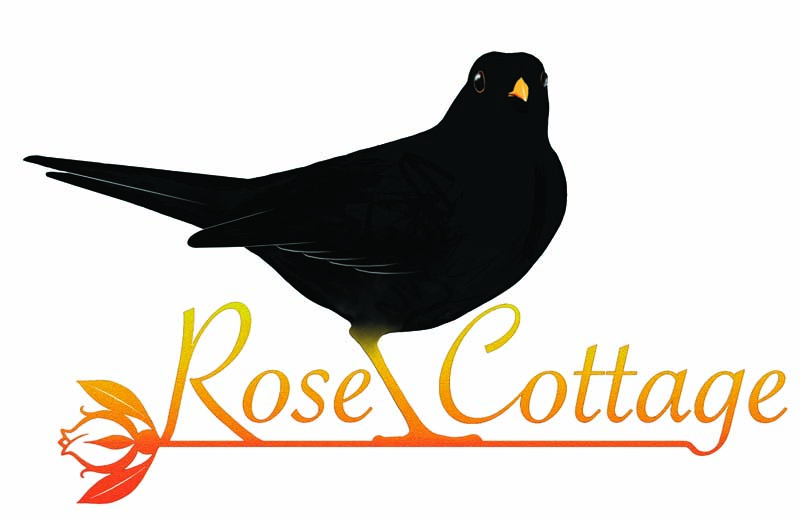 Rose Cottage GlenbuchatCairngorms National Park, ScotlandSTANDARD BOOKING CONDITIONSROSE COTTAGE, GLENBUCHATCAIRNGORMS NATIONAL PARK AB36 8UAPlease read the following terms and conditions carefully as a confirmed reservation is a legal contract between us, the Owners and you, the person or persons making the Booking Request.  These Booking Conditions set out in detail the services that we provide and the obligations on both of us. If you are unclear about the terms, you should contact us before the reservation is finalised.Clause 1	Definition of terms used in these Booking Conditions“Booking” means a Booking (or, as the context may require, a Booking Request for such a Booking) made by you with us for the provision of accommodation services offered by us at the Cottage during your stay at the Cottage in terms of the Booking; a Booking may be made as a Website booking or through an OTA;“Booking Conditions” means these Standard Booking Conditions; your Booking is subject to the current version of the Booking Conditions applicable at the time of the Booking Confirmation being issued by us, or confirmation issued by the OTA in the case of a Booking made through an OTA;  this version of the Booking Conditions supersedes any version of an earlier date;“Booking Confirmation” is, in the case of a Website booking, a confirmation of the Booking which, if we have agreed to accept the Booking Request and you have complied with the requirements as to payment mentioned in these Booking Conditions, is sent by us to you by email (or by post if we have agreed to do this);“Booking Request” is a request that you may make in respect of a proposed Booking either via the online Booking Request form on our Website, or by contacting us directly by other means;“Booking Summary” is a summary of the Booking that has been requested by you and which we send to you as a summary of the details of the proposed Booking setting out contact and other details of the person making the Booking Request, the Booking Period setting out the proposed dates of the stay, the terms on which the Booking may be accepted and a statement of the sums due by you;“the Cottage” means Rose Cottage, Belnacraig, Glenbuchat, Aberdeenshire, Scotland AB36 8UA;“members of the Booking Party” means the person or persons comprising the member or members of the party consisting of you and the persons (up to a maximum of 4) that are specified as comprising member or members of the party in the Booking;“OTA” means any of these on line travel agencies or booking platforms: Airbnb, booking.com or Vrbo;“Owners” means: Alan Williams and Paraskevi Granitsioti of 12 2F2 St Vincent Street, Edinburgh EH3 6SH trading as Rose Cottage Glenbuchat;“Security Deposit” means the Security Deposit payable in terms of clause 4;“us”, “we” and “our” refers to the Owners, and “us”, “we” and “our” are to be construed as referring to those persons;“the Website” means our website at www.rosecottageglenbuchat.com ;“Website booking” means a booking made by you directly with us through the Website;‘you’ and “your” means the person or persons making the Booking, and “you” and “your” are to be construed as referring to that person or persons.Clause 2	Contract and BookingFor a Website booking, you may make a Booking Request either via the online Booking Request form on our Website, or by contacting us directly by other means. A Booking may instead be made through an OTA where we have arranged for the Cottage to be advertised through an OTA.If, for any reason, we decide that we are unable to accept your Booking Request, we will inform you of this as soon as possible either by telephone or by email and will not charge you for the Booking requested.If you submit your Booking Request whether via online Booking Request form on our Website or otherwise, we will send you as soon as possible by email (to the email address you provide in the Booking Request) a Booking Summary. The Booking Summary does not form a contract between us. The Booking Summary will assign a Booking reference number to your Booking.When the Booking Summary is issued more than 6 weeks before the tenancy is due to commence, a contract between us shall arise only when, following receipt of the Booking Summary, -(a)	the applicable Deposit Payment has been by paid to us in accordance with these Booking Conditions, and (b)	your Booking is subsequently confirmed by us in a Booking Confirmation sent by us to you by email (or by post if we have previously agreed in writing to do this).When the Booking Summary is issued 6 weeks or less before the tenancy is due to commence, a contract between us shall arise only when, following receipt of the Booking Summary, -(a)	both the full Rental payment and the Security Deposit have been by paid to us in accordance with these Booking Conditions, and (b)	your Booking is subsequently confirmed by us in a Booking Confirmation sent by us to you by email (or by post if we have previously agreed in writing to do this).These Booking Conditions regulate, and form part of, the contract that arises between you and us once-(a)	 in the case of a Website booking, the relevant payments mentioned above have been made and the Booking Confirmation has been sent by us;(b)	in the case of a Booking made through an OTA, the relevant payments have been paid by you to the OTA in accordance with the conditions stipulated by the OTA.	You must be at least 18 years of age and authorised to make the Booking on the basis of these terms by all other members of the Booking party. If you submit a Booking Request or book through an OTA, you confirm that you are so authorised and that you have agreed to the terms of these Booking Conditions.When you receive your Booking Confirmation, or confirmation issued by the OTA in the case of a Booking made through an OTA, you should check the details carefully. If anything is incorrect, you must tell us immediately. We cannot be held liable for any mistakes that arise from you providing the wrong details for the Booking.This contract is between you and us. No other person shall have any rights to enforce any of its terms.Clause 3	Website bookings: Deposit Payment and payment of the RentalWhen a request for a Website booking is made more than 6 weeks before the tenancy is due to commence, a Deposit Payment of thirty percent (30%) of the total cost of the rental applicable to the Booking must be paid to us within 3 days of the date on which it is requested by us in the Booking Summary.  On payment of the balance we shall send the Booking Confirmation to you by post or by email.Once the Booking has been confirmed, you must pay the balance of rental (plus the Security Deposit mentioned in clause 4 below) no later than six weeks before the day on which your holiday is due to commence in terms of the Booking Confirmation. If the balance of rental and the Security Deposit has not been paid by this time we shall be entitled immediately to cancel the Booking, in which case a cancellation charge will apply. The date on which the balance is due is clearly indicated on the Booking Confirmation.If the request for a Booking is made 6 weeks or less before the day on which your holiday is due to commence, the full cost of the Rental applicable to the Booking (plus the Security Deposit mentioned in clause 4 below) must be paid within 3 days of the Booking summary being issued by us before it may be confirmed by us to you.  The Booking Confirmation shall be sent to you by post or by email. For UK Bookings and non-UK Bookings, payments should be paid by electronic transfer (in pounds Sterling currency) to the following account:Account name: Alan WilliamsAccount number: 56291124Sort code: 608371Any charges imposed on us by our Bank for receiving the transfer or other payments will be passed on to you and you are liable to reimburse us for any such charges within 7 days of the day on which we send notification.Clause 4	Website bookings: Security DepositA condition of staying at the Cottage is that you look after the Cottage in good condition as though it were your own. For a Booking through an OTA, a deposit condition is applied in accordance with the terms set out by the OTA.  For each Website booking, require a Security Deposit of £150, which must be paid prior to your use of the Cottage at the time of that the final payment of Rent is due as stated in clause 3 above. The cost of any damage or missing items or exceptional cleaning will be deducted from the Security Deposit and the remainder returned to you following the end of your stay.  If the costs exceed the amount of the Security Deposit we are entitled to retain the full amount of the Security Deposit and you, the person making the Booking, are also liable to pay to us the costs of any replacements and/or additional costs incurred by us in connection with your Booking whether or not the damage was accidentally caused or otherwise.  You are advised to take out independent holiday insurance if you wish to cover any such liability. Providing no damage or breach of letting conditions occurs and you (the person making the Booking) have provided us with a valid and accurate account number and sort code for your bank account, in the case of a Website booking, the amount of the Security Deposit will be sent by us to your bank account within a period of 5 working days after the end of your stay (and it should be in your bank account within 7 days). In the case of non-UK bookings the repayment of the Security Deposit will be made in pounds Sterling if you have given us details of an account that may be used to receive sterling transfers. We may alternatively agree to refund in Euro at the rate offered to us by our bank and any transfer fees or commission charged by our bank or your bank will be deducted from the gross amount of the Security Deposit.Clause 5	Website bookings: Alteration of a BookingOnce a Website booking is confirmed, the Booking may only be changed for another by a new Booking treating the original Booking as a cancellation (see clause 6).Clause 6	Website bookings: CancellationYou may cancel your Website booking but you must do so only by sending to us notification, initially by telephone, and then confirmed by email within 24 hours of any such telephone call.If you send such a cancellation notice to us, you must pay to us a Cancellation Charge, the amount of which is determined by how many days before the holiday start date, that the cancellation notice is received by us by email.Subject to the following paragraph, the number of days before the date of the start of your Booking that your notification is received by us, the Cancellation Charge (as a percentage ofthe Rental payable for your Booking) is:- less than 7 days = 100%- 7 to 14 days = 50%- more than 14 days = 30% (that is, the amount of the Deposit).You are advised to take out independent holiday insurance if you wish to cover any element of your holiday not covered as outlined for the duration of your holiday.Clause 7	The Tenancy AgreementWe and you agree that your stay at the Cottage in terms of your Booking is a tenancy the purpose of which is to confer on you the right to occupy the Cottage for a holiday (within the meaning of section 12(2) of, and paragraph 8 of Schedule 4 to, the Housing (Scotland) Act 1988) for the period of the let agreed in either the Booking Confirmation or the confirmation issued by the OTA in the case of a Booking made through an OTA. We and you agree that the tenancy is not an assured tenancy.You shall not sub-let the Cottage or any part thereof.  Your tenancy conferred by the Booking commences at 4pm (unless otherwise previously agreed in writing between us) on the first day of the agreed period of let in terms of the Booking.  This is the Check In time.Your tenancy conferred by the Booking ends at 10am (unless otherwise previously agreed in writing between us) on the last day of the agreed period of let in terms of the Booking.  This is the Check Out time.Accordingly, you may Check In any time after 4pm on your day of arrival and must Check Out no later than 10am on the last day of your Booking.You undertake to leave the Cottage, without demand, at the termination of the agreed period of let and no later than the Check Out time of 10 am on the last day of that period in terms of these Booking Conditions. You will be liable for any cost whatsoever incurred as a result of an unauthorised extension where you fail to comply with the requirement to leave the Cottage at the termination of the agreed period of let.We will not agree to let the Cottage to you for a period exceeding 4 continuous weeks. You agree to prevent any member of your party from causing a nuisance or disturbance in or around the Cottage. In the event of such a problem arising, we reserve the right to terminate your stay and to require you to vacate the property on demand without payment of compensation to you.You and all members of your party must comply with all health and safety measures outlined in the Covid-19 statement on the Website.The Cottage is situated in a relatively remote rural area and is served by its own private water supply (sourced in a spring higher up on the nearby hill) and sewage is by way of a septic tank and outfall. Problems such as power cuts or interruption in the water supply from the mountain spring or with the septic tank are are rare but, in the unlikely event of any such problems during your stay with us, we will use our reasonable endeavours to procure their early resolution on receiving notice thereof. However, for the avoidance of doubt, you agree that is the extent of our liability.We will maintain the garden grounds pertaining to the Cottage to a reasonable standard.  You agree that our gardening contractor may have access to the garden ground to cut the grass and tidy the grounds.  Due to the variability of weather conditions and the contractor’s own availability, this work may be done at some point during your stay (in normal daytime hours) as and when this is convenient to the contractor.  Access - the cottage lies approximately 330m above sea level on a hillside and is accessed from the public road via a steep, shared, private, single track road (tarred).  In wintry conditions, whilst the nearby public road is usually kept relatively clear of snow, the private road is liable to icing and snow cover.  In such circumstances, it can be difficult (and sometimes impossible) to negotiate by motor vehicle.  In such circumstances we are not able to guarantee that you will be able to drive up or down the private road and may have to park your vehicle in a public car park at Glenbuchat Hall near to the beginning of the private road.  We will endeavour (but do not guarantee) to arrange with the caretakers (using their vehicle) to assist you to take your belongings up to the Cottage at the commandment of your stay in such circumstances. If, after the commencement of your stay, the weather forecast anticipates ice and snow to arrive, you must take steps to take your motor vehicle down the private road before the arrival of such an event.  In wintry weather, depending upon the severity and the extent to which it affects access to and from the Cottage, we may need to end the contract for provision of accommodation at the Cottage in terms of clause 11 (Our rights to end the contract) but before doing so we will discuss the circumstances with you.Clause 8	PetsYou must not take any pet animal to the Cottage, except where you or a member of your party requires the assistance of a support dog and our prior written consent has been obtained before the Booking is concluded.Clause 9	Rent IncludesThe Rental you pay for your Booking covers the following:-(a)	Use of bedlinen and towels provided for the purposes of your stay;(b)	use of the crockery, pots, pans, glasses and cutlery;(c)	Use of a reasonable quantity of seasoned logs for the wood burning stove sufficient for the length of your stay;(d)	Use of the appliances including a reasonable supply of products to operate the dishwasher and washing machine;(e)	Use of the electricity (but excepting any used by you for charging of a motor vehicle that has either a hybrid or fully electric motor);(f)	Oil consumed by the central heating system;(g)	Use of the internet/wifi connection (the strength and continuity of which is not guaranteed and which you accept is outside of our control);(h)	Use of the telephone landline to receive and make telephone calls but only subject to the conditions and charges applicable where the making of calls is not included in our contract with the telephone provider - the details of which will be set out in the Information Pack.  Any calls made or received by you during your stay which result in additional charges to us must be reimbursed by you to us.Clause 10	Your ObligationsWithout prejudice to any other obligation specified in these Booking Conditions which you must comply with, you also agree to comply with the following specific obligations during your stay at the Cottage:-(a)	Not to smoke inside of the Cottage.  The Cottage is strictly no smoking. A surcharge will be made for cleaning fabrics on evidence of smoking in the Cottage;(b)	To report to and pay us for any losses or damage to the property caused by you or a member of your party (reasonable wear and tear excluded);(c)	To take good care of the Cottage and leave it, and the summer house and garden ground pertaining to it, in a clean and tidy condition at the end of the tenancy;(d)	To allow us or any person authorised on our behalf reasonable access to the property.  We have the right to enter the Cottage at any reasonable time for the purpose of inspection, repairs, etc..  In cases of emergency, where we consider that immediate access is vital, we are entitled to enter the Cottage at any time without giving you prior notice;(e)	Not to exceed the total number of people as stipulated in the Booking Conditions, and not to transfer possession of the Cottage or share it except with members of the party stated in the Booking Confirmation or confirmation issued by the OTA in the case of a Booking made through an OTA;(f)	To notify us prior to the commencement of the tenancy of any changes to the members of the party specified in the Booking Confirmation or confirmation issued by the OTA in the case of a Booking made through an OTA;(g)	Not to undertake any illegal activities, cause undue noise or disruption or become a nuisance to occupants of any adjoining/neighbouring premises - no loud music and strictly no bonfires, fireworks or Chinese lanterns without our prior consent in writing;(h)	To ensure that a cot is only occupied by a child aged 24 months or less;(i)	To leave the Cottage secure when you go out. In the unlikely event that anything of yours is stolen from the Cottage (locked or unlocked) it will be your own responsibility;(j)	To ensure that your vehicle or vehicles are securely locked and parked in the parking area adjacent to the Cottage in such a way so as not to cause any obstruction to the shared private access road in front of the Cottage;(k)	To comply with notices by us regarding the use of the Cottage, waste and parking;(l)	You are responsible for adhering to government guidance on social distancing and if require in line with government guidance, to wear the government guidance prescribed protective equipment, including face masks;(m)	You will not attend the Cottage if you are aware that you are experiencing any symptoms of illness that may be contagious to others;(n)	you respect the facilities provided and comply with the user conditions set out in, or referred to in, the Information Pack; and(o)	where a support dog has been authorised by us before the commencement of your stay, you must keep the animal under control at all times and exercised off the premises. We can accept no responsibility for the animal’s safety. You must bring a basket or dog bed for it to sleep in.  You must keep the animal out of the bedrooms and off of the furniture.   It must not be left unsupervised in the Cottage due to the risk of damage to furniture etc. You are responsible for cleaning up any fouling which the animal may cause in or around the Cottage.  If  this is not appropriately dealt with, we shall be entitled to be impose additional cleaning charges.Clause 11	Our rights to end the contractWe may end the contract for provision of accommodation at the Cottage in terms of the Booking Confirmation, or confirmation issued by the OTA in the case of a Booking made through an OTA, at any time by telephone or email to you in the circumstances set out in this clause.The circumstances are-(a)	you do not make any payment to us when it is due;(b)	you do not, within a reasonable time of us asking for it, provide us with information that is necessary for us to provide the services, for example, contact information;(c)	we need to update the accommodation services or our health and safety measures to reflect changes in relevant laws and regulatory requirements;(d)	bad weather conditions prevent access to the Cottage;(e)	specific conditions that may affect the particular services booked (e.g. avian flu);(f)	we need to comply with any relevant law or in accordance with any guidance issued by the UK or Scottish Government or public health guidance;(g)	where, for any reason beyond our control, the Cottage is unavailable on the day when the tenancy is due to begin (e.g. due to flooding, serious impairment of the access to the Cottage, fire damage, technical problems, damage caused by an outgoing tenant where insufficient time exists to remedy the damage etc.) or it becomes unsuitable for holiday letting.Subject to the following paragraph of this clause, if we end the contract for the reasons mentioned in this clause, we will refund any money you have paid in advance.  But where, after prior discussion with you, we end the contract for the reasons mentioned in clause 7 due to severe wintry weather affecting your stay that prevents access to or from the Cottage by motor vehicle, the amount of the refund will be limited to, and only in respect of, a proportion of the full rental payable in terms of the Booking Conditions. That proportion is the proportion of the amount of the full rental payable for the total number of days of your stay represented by the number of full days of remaining to the last day of your stay had the contract not been brought to an end.If we end the contract because of you breaking the contract, we may deduct or charge you reasonable compensation for the costs we will incur as a result of your breaking the contract.Clause 12	Information PackWe will provide an Information Pack containing useful information about the Cottage.Clause 13	ComplaintsIf you have any reason to make a complaint, you must do so by contacting us as soon as possible during the tenancy to allow remedial action to be taken. In no circumstances can compensation be made for complaints raisedonly after the tenancy has ended when you have left the Cottage and we therefore have had no opportunity of investigating the complaint and endeavouring to put matters right during the tenancy.Clause 14	LiabilityWe are responsible to you for foreseeable loss and damage caused by us. If we fail to comply with these terms, we are responsible for loss or damage you suffer that is a foreseeable result of our breaking this contract or our failing to use reasonable care and skill, but we are not responsible for any loss or damage that is not foreseeable. Loss or damage is foreseeable if either it is obvious that it will happen or if, at the time the contract was made, both we and you knew it might happenUnder no circumstances will our liability exceed the amount paid for the services (save for personal injury or death caused by our negligence).We provide the accommodation services to you in accordance with the dates and times set out in our Booking Confirmation or confirmation issued by the OTA in the case of a Booking made through an OTA.We are not responsible for delays outside our control. Clause 15	Personal Data and Guest BookWe will only use your personal information as set out in our Privacy Policy. We welcome feedback and any comments that you wish to leave in the Guest Book which is available for guests to read at the Cottage.  We may wish to publicise excerpts from the Guest Book on the Website for the purposes of informing prospective guests in the future of comments made by previous guests. Such excerpts shall not include any names of guests. If you do not want any excerpts of any such comments that you decide to leave in the Guest Book to be used by us in the Website you may request, before the termination of your stay, not to include an excerpt in the Website. If no such request has been made and excerpts have been publicised in the Website, you may nevertheless request, at a later date, that any excerpt of your comments be removed from the Website and we will comply with that request as soon as reasonably practicable.Clause 16	Frustration of the contract due to COVID-19If due to restrictions being implemented in Scotland, the UK or abroad-(a)	you are prevented from using the accommodation or receiving or using our services (for example, lockdown measures have made it illegal for us to provide the accommodation or services or you are unable to travel to our premises); or(b)	there is a material impact on the number of people that can use the accommodation,then our contract with you will be frustrated and come to an end. In that case we will first seek to agree a rescheduled date (or dates) with you adjusting the payments due according to the dates in question. If we are unable to agree a rescheduled date with you and to the extent that you are unable to recover any sums paid to us under any insurance cover that you have, then we will refund you in full for any sums paid to us (including your deposit).Clause 17 Breach of ContractIf you breach any of the terms and conditions in these Booking Conditions we reserve the right to reenter (or authorise another competent person to reenter) the property and terminate the tenancy, without prejudice to our other rights and remedies.Clause 18 ValidityIf any term or provision in these Booking Conditions shall in whole or in part be held to any extent to be illegal or unenforceable under any enactment or rule of law, that term or provisions or part shall, to that extent, be deemed not to form part of this agreement and the enforceability of the remainder of thisagreement shall not be affected.Clause 19 Force MajeureWe do not accept liability or pay compensation for any loss, damage or expense where our obligations are prevented or affected by reason of force majeure.  Force Majeure means any event which we could not, even with all due care, foresee or avoid such as war or threat of war, riots, civil strife, terrorist activity, epidemic, pandemic, industrial action, natural or nuclear disaster, fire, adverse weather conditions, closure of airports or ports, technical problems with transport, governmental action and all other similar events.Clause 20 Disclaimer and Website DescriptionsWhile we make every effort to make descriptions on our Website and in the Information Pack as accurate as possible, some of the information contained relates to factors which are beyond our control of the, such as shops, public houses etc. Details of such establishments may change without our knowledge and cannot be absolutely relied upon. All information is provided in good faith and is believed to be correct. Such information does not form part of the contract between us and you.If we do not insist immediately that you do anything you are required to do under these terms, or if we delay in taking steps against you in respect of your breaking this contract, that will not mean that you do not have to do those things and it will not prevent us taking steps against you at a later date.Clause 21 DiscrepanciesOur Website and these Booking Conditions replace and supersede all previous web sites and Booking Conditions relating to the Cottage. Clause 22 SeverabilityEach of the clauses, and each of the paragraphs of each of the clauses, of these Booking Conditions operates separately. If any court or relevant authority decides that any of them is unlawful, the remaining clauses and paragraphs will remain in full force and effect.Clause 23 TransfersWe may transfer our rights and obligations under these terms to another person. We will contact you to let you know if we plan to do this. If you are unhappy with the transfer you may contact us to end the contract within five (5) working days of us telling you about it and we will refund you any payments you have made in advance.Unless we have granted permission to you, you cannot sell or otherwise transfer your Booking purchased for any reason and in particular for profit or commercial gain.Clause 24 Governing Law and JurisdictionThe contract that arises in relation to your Booking in terms of clause 2 of these Booking Conditions is deemed to have been made at Rose Cottage, Glenbuchat, Aberdeenshire, Scotland. The validity, construction and performance of this contract shall be governed by Scots Law. You submit to the exclusive jurisdiction of the Scottish courts.